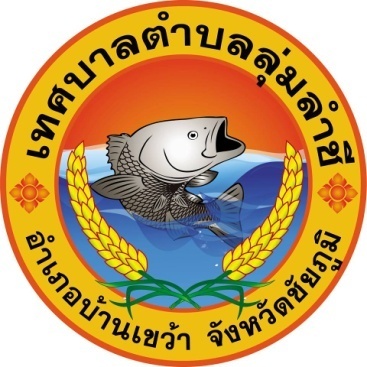   แผนพัฒนาท้องถิ่นสี่ปี    (พ.ศ. ๒๕๖๑ – ๒๕๖๔)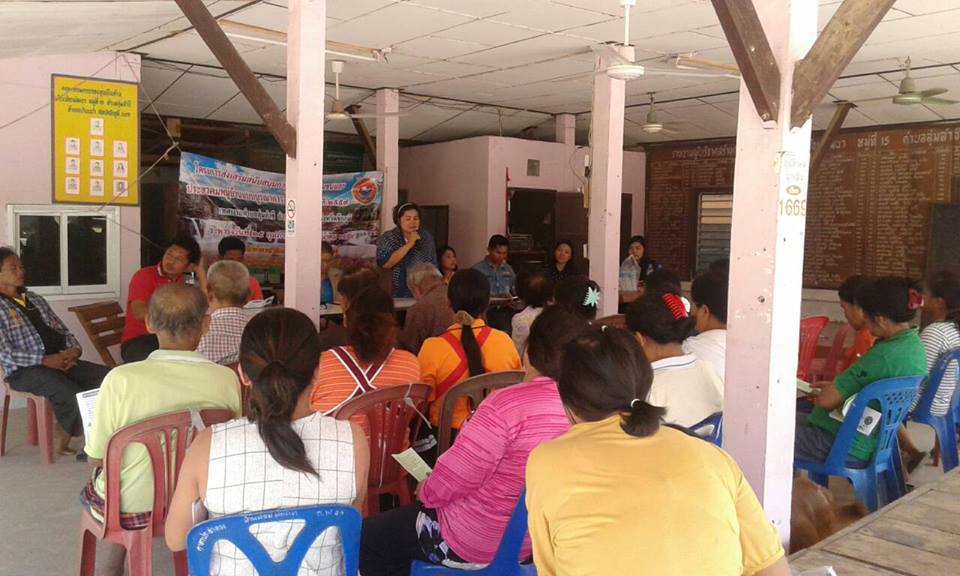 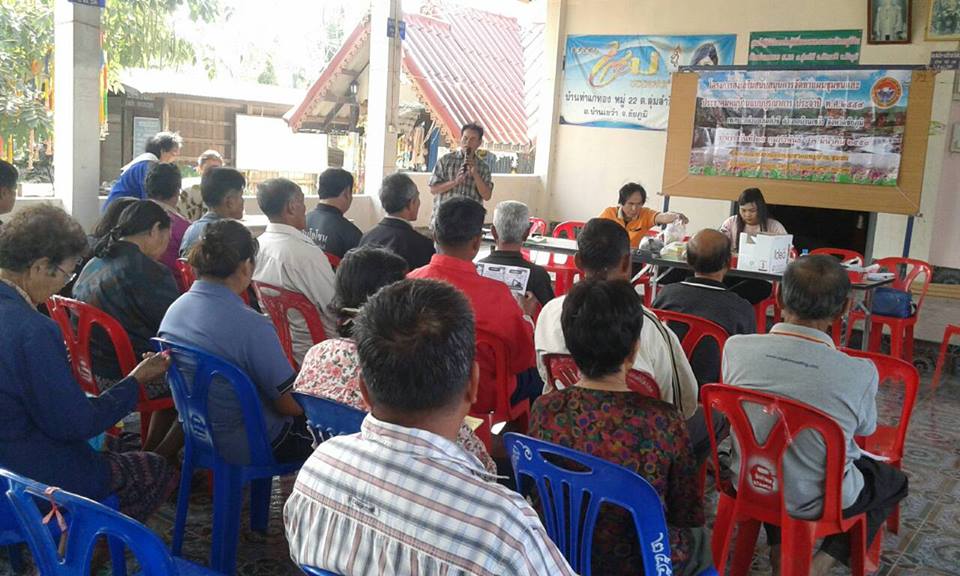 ของเทศบาลตำบลลุ่มลำชีอำเภอบ้านเขว้า   จังหวัดชัยภูมิคำนำ		การจัดทำแผนพัฒนาสี่ปี (พ.ศ. ๒๕๖๑ – ๒๕๖๔)  ของเทศบาลตำบลลุ่มลำชี ดำเนินการตามระเบียบกระทรวงมหาดไทย   ว่าด้วยการจัดทำแผนพัฒนาขององค์กรปกครองส่วนท้องถิ่น พ.ศ.๒๕๔๘ (แก้ไขเพิ่มเติมฉบับที่ ๒ พ.ศ. ๒๕๕๙) เพื่อให้สอดคล้องกับพระราชกฤษฎีกาว่าด้วยการบริหารงานจังหวัดและกลุ่มจังหวัดแบบบูรณาการ พ.ศ. ๒๕๕๑ มาตรา ๑๘ ที่กำหนดว่า ให้แผนพัฒนาจังหวัดมีระยะสี่ปี ซึ่งปัจจุบันองค์กรปกครองส่วนท้องถิ่นใช้แผนพัฒนาท้องถิ่น เป็นเครื่องเมือในการกำหนดแนวทางการพัฒนาท้องถิ่นในรูปแบบแผนพัฒนา หมายถึงแผนพัฒนาจังหวัดสี่ปี  เพื่อให้สอดคล้องกับพระราชกฤษฎีกาว่าด้วยการบริหารงานจังหวัดและกลุ่มจังหวัดแบบบูรณาการ พ.ศ. ๒๕๕๑ มาตรา ๑๙ ได้รับความเห็นชอบจากคณะรัฐมนตรี เพื่อให้สอดคล้องกับพระราชบัญญัติระเบียบบริหารราชการแผ่นดิน ๕๓/๑ และเพื่อให้เกิดกระบวนการสอดคล้องกับวิธีงบประมาณของรัฐบาลตามมติคณะรัฐมนตรี เมื่อวันที่ ๑๘  สิงหาคม  ๒๕๕๘ รับทราบ ข้อเสนอแนะเพื่อการปฏิรูปตามมาตรา ๓๑ ของรัฐธรรมนูญ แห่งราชอาณาจักรไทย (ฉบับชั่วคราว) พุทธศักราช ๒๕๕๗ (เรื่อง การปฏิรูประบบงบประมาณ) ตามที่สภาปฏิรูปแห่งชาติเสนอ (สปช.)คณะกรรมการสนับสนุนการจัดทำแผนพัฒนาเทศบาลตำบล  คณะกรรมการพัฒนาเทศบาลตำบล  รวมถึงคณะผู้บริหารได้ร่วมกันจัดทำแผนพัฒนาสี่ปีฉบับนี้ เพื่อเป็นแนวทางในการจัดทำข้อบัญญัติงบประมาณรายจ่ายประจำปี  สามารถพร้อมที่ จะนำไปปฏิบัติและสามารถใช้ในการประสานแผนพัฒนาท้องถิ่นได้อย่างมีประสิทธิภาพและเกิดประสิทธิผล  ตามนโยบายที่คณะผู้บริหารมุ่งหวังที่จะให้เกิดการพัฒนาในท้องถิ่น		เทศบาลตำบลลุ่มลำชี  ขอขอบคุณทุกฝ่าย ที่ได้ให้ความร่วมมือ ในการจัดทำแผนพัฒนาสี่ปี (พ.ศ. ๒๕๖๑ – ๒๕๖๔) ทั้งส่วนราชการ ภาคเอกชน ประชาคมท้องถิ่น ประชาชน ตลอดจนพนักงาน และลูกจ้างของเทศบาลตำบล ทุกท่าน  และหวังเป็นอย่างยิ่งว่า แผนพัฒนาสี่ปี ของเทศบาลตำบล ฉบับนี้ จะเป็นประโยชน์ในการนำไปพัฒนาท้องถิ่นต่อไป							 (นายอุดร     มาสิงห์)				   		       นายกเทศมนตรีตำบลลุ่มลำชีสารบัญเรื่อง									        		หน้าส่วนที่  ๑    สภาพทั่วไปและข้อมูลพื้นฐาน						๔- ๑๖๑.๑  ด้านกายภาพ๑.๒  ด้านการเมือง/การปกครอง๑.๓  ประชากร๑.๔  สภาพทางสังคม๑.๕  ระบบบริการพื้นฐาน๑.๖  ระบบเศรษฐกิจ๑.๗  ศาสนา ประเพณี วัฒนธรรม๑.๘  ทรัพยากรธรรมชาติ๑.๙  เศรษฐกิจและแหล่งน้ำส่วนที่  ๒    สรุปผลการพัฒนาท้องถิ่น (พ.ศ.๒๕๕๗ – ๒๕๖๐)				๑๗-๒๒ส่วนที่  ๓    ยุทธศาสตร์องค์กรปกครองส่วนท้องถิ่น					๒๓-๔๒๑. ความสัมพันธ์ระหว่างแผนพัฒนาระดับมหาภาค				๒๓-๒๔๒. ยุทธศาสตร์องค์กรปกครองส่วนท้องถิ่น					๒๔-๒๗๓. การวิเคราะห์เพื่อพัฒนาท้องถิ่น						๒๘-๓๒    ๓.๑ การวิเคราะห์กรอบการจัดทำยุทธศาสตร์ขององค์กรปกครองส่วนท้องถิ่นฯ	    ๓.๒ การประเมินสถานการณ์สภาพแวดล้อมภายนอกที่เกี่ยวข้อง    ๓.๓ ความเชื่อมโยงยุทธศาสตร์การพัฒนาจังหวัดกับยุทธศาสตร์การพัฒนาของ อปท.	๓๓-๓๔	-  แบบ ยท. ๐๑    ๓.๔ แผนผังยุทธศาสตร์ 							๓๕-  แบบ ยท. ๐๒    	    ๓.๕	 ประเด็นยุทธศาสตร์การพัฒนาและตัวชี้วัด				๓๖-๔๒    ๓.๖ รายละเอียดแผนงานยุทธศาสตร์  (ความเชื่อมโยงยุทธศาสตร์) 		๔๓-๔๔	-  แบบ ยท. ๐๓เรื่อง									        		หน้าส่วนที่   ๔    การนำแผนพัฒนาท้องถิ่นสี่ปีไปสู่การปฏิบัติ				๔๕-๔๖๑.  แผนงานการพัฒนาและยุทธศาสตร์						๔๓-๔๔บัญชีโครงการพัฒนา และบัญชีประสานโครงการพัฒนา			๔๕แบบ ผ.๐๗								๕๐-๕๗แบบ ผ.๐๑								๕๘-๑๐๐แบบ ผ.๐๒								๑๐๑-๑๐๘แบบ ผ.๐๓								๑๐๙	แบบ ผ.๐๓/๑								๑๑๐-๑๑๙แบบ ผ.๐๕								๑๒๐-๑๒๔แบบ ผ.๐๖								๑๒๕-๑๒๖แบบ ผ.๐๘								๑๒๗-๑๒๘ส่วนที่  ๕   การติดตามและประเมินผล						๑๒๙-๑๓๕	การติดตามและประเมินผลยุทธศาสตร์					การติดตามและประเมินผลโครงการ						สรุปผลการพัฒนาท้องถิ่นในภาพรวมข้อเสนอแนะในการจัดทำแผนพัฒนาท้องถิ่นในอนาคตภาคผนวก  4ส่วนที่    1    สภาพทั่วไปและข้อมูลพื้นฐาน*****************************ด้านกายภาพ   ลักษณะที่ตั้งเทศบาลตำบลลุ่มลำชี  เป็น 1 ใน 5 ของเทศบาลตำบลอำเภอบ้านเขว้า  สำนักงานเทศบาลตำบลลุ่มลำชี ระยะห่างจากที่ว่าการอำเภอบ้านเขว้า  14 กม. อยู่ทางทิศใต้ของอำเภอ   อาณาเขตดังนี้	ทิศเหนือ	จด	เทศบาลตำบลทุ่งทอง และเทศบาลตำบลชีลอง	ทิศใต้		จด	แม่น้ำชี และตำบลละหาน	ทิศตะวันออก	จด	เทศบาลตำบลชีลอง และเทศบาลตำบลบ้านค่าย	ทิศตะวันตก	จด	แม่น้ำชีและตำบลหนองบัวบานเทศบาลตำบลลุ่มลำชี เดิมได้รับการเปลี่ยนแปลงฐานะจากองค์การบริหารส่วนตำบลเป็น      เทศบาลตำบล  ตามประกาศกระทรวงมหาดไทย เมื่อวันที่ 6 กรกฎาคม พ.ศ.2555 มีผลบังคับใช้            เมื่อวันที่ 25 สิงหาคม 2555 จัดตั้งเป็นเทศบาลตำบล ตามประกาศ  ลงวันที่ 25 เดือน สิงหาคม พ.ศ. 2555เนื้อที่    เนื้อที่ทั้งหมด   65.1  ตารางกิโลเมตร   จำนวน  40,687.5  ไร่	แบ่งเป็นที่อยู่อาศัย 4.5 ตรม. จำนวน 2,812.5 ไร่  พื้นที่สาธารณะ 6.2 ตรม. จำนวน  3,875 ไร่   พื้นที่การเกษตร  54.4 ตรม. จำนวน  34,000  ไร่ แบ่งแยกรายหมู่บ้าน ประมาณการดังนี้ม. 1  พื้นที่เกษตร  1,532  ไร่    ม. 8   พื้นที่เกษตร  1,531   ไร่     ม. 15 พื้นที่เกษตร     1,790    ไร่	ม. 2  พื้นที่เกษตร  1,200    ไร่  ม. 9   พื้นที่เกษตร  1,205   ไร่   ม. 16 พื้นที่เกษตร      860      ไร่	ม. 3  พื้นที่เกษตร  1,647  ไร่    ม. 10  พื้นที่เกษตร  1,700  ไร่    ม. 17  พื้นที่เกษตร      604     ไร่	ม. 4  พื้นที่เกษตร  2,162  ไร่    ม. 11  พื้นที่เกษตร  1,000   ไร่    ม. 18  พื้นที่เกษตร     800    ไร่	ม. 5  พื้นที่เกษตร  2,150  ไร่    ม. 12  พื้นที่เกษตร   743   ไร่    ม. 19  พื้นที่เกษตร      600    ไร่	ม. 6  พื้นที่เกษตร  1,157  ไร่    ม. 13  พื้นที่เกษตร  1,500   ไร่    ม. 20 พื้นที่เกษตร    1,500    ไร่	ม. 7  พื้นที่เกษตร  1,385  ไร่    ม. 14  พื้นที่เกษตร  1,300   ไร่    ม. 21  พื้นที่เกษตร    1,700    ไร่	ม. 22  พื้นที่เกษตร  1,736  ไร่    จำนวนพื้นที่อื่นๆเกษตรของเขต	 4,198  ไร่1.2   ลักษณะภูมิประเทศ		เทศบาลตำบลลุ่มลำชี  ส่วนใหญ่มีสภาพตั้งอยู่ในที่ราบลุ่ม มีแม่น้ำชีไหลผ่าน ซึ่งเป็นแม่น้ำสายหลักของตำบลโดยราษฎรใช้น้ำ อุปโภค บริโภค และเพื่อใช้น้ำทำการเกษตร5-แผนที่-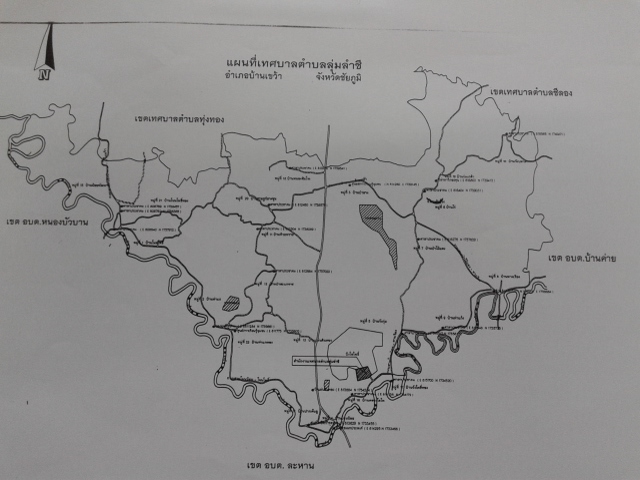 6ลักษณะภูมิอากาศเทศบาลตำบลลุ่มลำชี อยู่ในภูมิอากาศแบบมรสุมเขตร้อนมีฤดูกาล  3  ฤดู  คือ		ฤดูหนาว	ประมาณเดือน	พฤศจิกายน	- 	กุมภาพันธ์		ฤดูร้อน		ประมาณเดือน	มีนาคม		-	พฤษภาคม		ฤดูฝน		ประมาณเดือน	มิถุนายน	- 	ตุลาคมอุณหภูมิอุณหภูมิสูงสุดในรอบปีที่ผ่านมา เทศบาลตำบลลุ่มลำชี มีสภาพอากาศหนาวจัดในฤดูหนาว ร้อนจัดในฤดูร้อน มีอุณหภูมิสูงสุด 36.7 องศาเซลเซียส ต่ำสุด18.0 องศาเซลเซียส น้ำฝนในเขตเทศบาลตำบลลุ่มลำชี มีปริมาณน้ำฝน ในรอบปีที่ พ.ศ. 2558 มีฝนตกตลอดทั้ง 97 วัน ปริมาณน้ำฝนรวมวัดได้ 913.7 มิลลิเมตร เดือนที่มีปริมาณน้ำฝนมากที่สุดคือ เดือนสิงหาคม โดยมีน้ำฝนรวมตลอดเดือน 236.0 มิลลิเมตร เขตการปกครองเทศบาลตำบลลุ่มลำชี ได้รับการจัดตั้ง เป็นเทศบาลตำบลลุ่มลำชี อาศัยอำนาจตามความในมาตรา 42 แห่งพระราชบัญญัติสภาตำบล และองค์การบริหารส่วนตำบล พ.ศ. 2537 ซึ่งแก้ไขเพิ่มเติมถึง (ฉบับที่ 5) พ.ศ. 2546 ตามประกาศกระทรวงหาดไทย เมื่อวันที่ 6 กรกฎาคม พ.ศ.2555 มีผลบังคับใช้เมื่อวันที่  25  สิงหาคม 2555  แบ่งหมู่บ้านซึ่ง  ตั้งอยู่ ในเขตเทศบาลตำบล    จำนวน  22  หมู่บ้านตารางการแสดงหมู่บ้าน และผู้ใหญ่บ้าน  กำนัน  ในเขตตำบลลุ่มลำชี7ลักษณะของดิน ประเภทของดิน  พื้นที่ตำบลลุ่มลำชี มีหลายประเภท ดินเหนียว ดินทราย และดินร่วมในเขตเทศบาลตำบลลุ่มลำชี มีลักษณะการใช้ที่ดินประเภทต่าง ๆ และมีขนาดพื้นที่โดยประมาณ ดังนี้-  พื้นที่อาศัย			-  พื้นที่เกษตรกรรม		-  พื้นที่พาณิชยกรรม-  พื้นที่ตั้งสถานศึกษา		-  พื้นที่ตั้งหน่วยงานของรัฐ	-  สวนสาธารณะ/นันทนาการ-  พื้นที่ว่าง	ลักษณะของแหล่งน้ำเป็นที่ราบลุ่มแม่น้ำชีไหลผ่านและมีแหล่งน้ำตามธรรมชาติ เช่น ห้วย หนอง คลอง บึง แต่ละหมู่บ้านเอื้ออำนวยต่อการทำการเกษตร ประชากรส่วนใหญ่ ประกอบอาชีพเกษตรกร ซึ่งทำได้ตลอดทั้งปีด้านการเมือง/การปกครองการปกครอง เทศบาลตำบลลุ่มลำชี เป็นการบริหารราชการส่วนท้องถิ่น  มีโครงสร้างและอัตรากำลังในการบริหารงาน  ดังนี้-  คณะผู้บริหารเทศบาลตำบลลุ่มลำชี   ประกอบด้วย   นายกเทศมนตรีตำบลลุ่มลำชี         รองนายกเทศมนตรี จำนวน 2 คน ที่ปรึกษานายกเทศมนตรี และเลขานุการ คือ		1.  นายอุดร     มาสิงห์		นายกเทศมนตรีตำบลลุ่มลำชี  			2. นายอุดม     สวงโท		รองนายกเทศมนตรี		3. นายธรรมนูญ   พูนเกษมสุข	รองนายกเทศมนตรี					4. นายอนุชา   มณีรุ่ง		เลขานุการนายกเทศมนตรี			5. นายละมูล   จีนทอง		ที่ปรึกษานายกเทศมนตรี8-  ฝ่ายสภาเทศบาลตำบลลุ่มลำชี	ประกอบด้วย ประธานสภา  รองประธานสภา   สมาชิกสภาเทศบาลตำบลลุ่มลำชี 	และเลขานุการสภา 	ดังนี้		1.  นายยุทธศักดิ์  ศรีษะเทียน		ประธานสภาเทศบาล	(สท.เขต 1)		2.  นายหงส์  ถนอมสัตย์		รองประธานสภาเทศบาล  (สท.เขต 2)		3.  ว่าที่ร้อยตรีชาติชาย  ใครกระโทก	ปลัดเทศบาลตำบลลุ่มลำชี เลขานุการสภา2.2 การเมือง  (การเลือกตั้ง)เนื่องจาก สมาชิกสภาเทศบาลตำบลลุ่มลำชี    ได้ครบวาระการดำรงตำแหน่ง เมื่อวันที่  23สิงหาคม  2555  จึงได้กำหนดมีการเลือกตั้ง สมาชิกสภาเทศบาลตำบล และนายกเทศมนตรีตามพระราชบัญญัติ การเลือกตั้งสมาชิกสภาท้องถิ่นและผู้บริหารท้องถิ่น พ.ศ.2545 และแก้ไขเพิ่มเติม (ฉบับที่ 2)  พ.ศ. 2546  โดยมีผู้มาใช้สิทธิและรายละเอียด ดังนี้การเลือกตั้งนายกเทศมนตรี ใช้เขตเทศบาลตำบลลุ่มลำชี  เป็นเขตเลือกตั้งมีผู้สมัครรับเลือกตั้งทั้งสิ้น  2  คน  สามารถเลือกได้  1 คน  จำนวนผู้มีสิทธิเลือกตั้ง  จำนวน   7,270   คน  มีผู้มาใช้สิทธิ    5,065  คน  คิดเป็นร้อยละ 69.67 ของผู้มาใช้สิทธิ  บัตรดี  4,941  บัตร   คิดเป็นร้อยละ  97.55 บัตรเสีย จำนวน 109 บัตร คิดเป็นร้อยละ  2.15 บัตรไม่ประสงค์จะลงคะแนน   จำนวน 15  บัตร  คิดเป็นร้อยละ  0.292.  การเลือกตั้งสมาชิกสภาเทศบาลตำบลลุ่มลำชี แบ่งออกเป็น 2 เขต จำนวน 24 หน่วย  ได้แก่เขตเลือกตั้งที่  1  จำนวน  12  หน่วย2.1  เขตเลือกตั้งที่  1  หน่วยที่  1  มีผู้สมัครรับเลือกตั้งทั้งสิ้น  14  คน  สามารถเลือกตั้งได้  6  คน จำนวนผู้มีสิทธิเลือกตั้ง จำนวน  298 คน มีผู้มาใช้สิทธิ 222 คน คิดเป็นร้อยละ 74.50  บัตรเสียจำนวน  4 บัตร คิดเป็นร้อยละ 1.34 บัตรไม่ประสงค์จะลงคะแนน จำนวน 1 บัตร คิดเป็นร้อยละ  0.332.2  เขตเลือกตั้งที่  1 หน่วยที่ 2 มีผู้สมัครรับเลือกตั้งทั้งสิ้น  14  คน  สามารถเลือกตั้งได้  6  คน  จำนวนผู้มีสิทธิเลือกตั้ง จำนวน 480 คน  มีผู้มาใช้สิทธิ 324 คน  คิดเป็นร้อยละ 67.5  บัตรเสีย จำนวน  7  บัตร  คิดเป็นร้อยละ 2.16  บัตรไม่ประสงค์จะลงคะแนน จำนวน  1  บัตร  คิดเป็นร้อยละ  0.3092.3  เขตเลือกตั้งที่  1  หน่วยที่  3  มีผู้สมัครรับเลือกตั้งทั้งสิ้น  14  คน  สามารถเลือกตั้งได้  6  คน  จำนวนผู้มีสิทธิเลือกตั้ง  จำนวน  352  คน  มีผู้มาใช้สิทธิ 234 คน คิดเป็นร้อยละ  66.47  บัตรเสีย จำนวน 7 บัตร คิดเป็นร้อยละ 2.99 บัตรไม่ประสงค์จะลงคะแนน จำนวน  -  บัตร คิดเป็นร้อยละ  - 2.4  เขตเลือกตั้งที่  1  หน่วยที่  4  มีผู้สมัครรับเลือกตั้งทั้งสิ้น  14  คน  สามารถเลือกตั้งได้  6  คน จำนวนผู้มีสิทธิเลือกตั้ง  จำนวน  336   คน  มีผู้มาใช้สิทธิ   228  คน  คิดเป็นร้อยละ 67.85   บัตรเสีย จำนวน  15  บัตร  คิดเป็นร้อยละ 6.57 บัตรไม่ประสงค์จะลงคะแนน  จำนวน  -    บัตร คิดเป็นร้อยละ 0 2.5  เขตเลือกตั้งที่  1  หน่วยที่  5  มีผู้สมัครรับเลือกตั้งทั้งสิ้น  14  คน  สามารถเลือกตั้งได้  6  คน  จำนวนผู้มีสิทธิเลือกตั้ง  จำนวน  265  คน  มีผู้มาใช้สิทธิ  174  คน  คิดเป็นร้อยละ  65.66  บัตรเสีย จำนวน   9  บัตร  คิดเป็นร้อยละ  5.17 บัตรไม่ประสงค์จะลงคะแนน  จำนวน  -  บัตร  คิดเป็นร้อยละ  - 2.6  เขตเลือกตั้งที่  1  หน่วยที่  6  มีผู้สมัครรับเลือกตั้งทั้งสิ้น  14  คน  สามารถเลือกตั้งได้  6  คน  จำนวนผู้มีสิทธิเลือกตั้ง  จำนวน  113  คน  มีผู้มาใช้สิทธิ  90  คน  คิดเป็นร้อยละ  79.69 บัตรเสีย จำนวน   2  บัตร  คิดเป็นร้อยละ  2.22  บัตรไม่ประสงค์จะลงคะแนน  จำนวน  -  บัตร  คิดเป็นร้อยละ  - 2.7  เขตเลือกตั้งที่  1  หน่วยที่  7  มีผู้สมัครรับเลือกตั้งทั้งสิ้น  14  คน  สามารถเลือกตั้งได้  6 คน จำนวนผู้มีสิทธิเลือกตั้ง  จำนวน  365 คน  มีผู้มาใช้สิทธิ  240  คน  คิดเป็นร้อยละ 65.75 บัตรเสีย จำนวน  6  บัตร  คิดเป็นร้อยละ 2.5  บัตรไม่ประสงค์จะลงคะแนน จำนวน - บัตร คิดเป็นร้อยละ 02.8  เขตเลือกตั้งที่  1  หน่วยที่  8  มีผู้สมัครรับเลือกตั้งทั้งสิ้น  14  คน  สามารถเลือกตั้งได้  6 คน จำนวนผู้มีสิทธิเลือกตั้ง จำนวน  398  คน  มีผู้มาใช้สิทธิ  251  คน  คิดเป็นร้อยละ  63.06  บัตรเสีย จำนวน  16  บัตร คิดเป็นร้อยละ 6.37 บัตรไม่ประสงค์จะลงคะแนน  จำนวน  -  บัตร  คิดเป็นร้อยละ  0 2.9  เขตเลือกตั้งที่  1  หน่วยที่  9  มีผู้สมัครรับเลือกตั้งทั้งสิ้น  14  คน  สามารถเลือกตั้งได้  6 คน จำนวนผู้มีสิทธิเลือกตั้ง  จำนวน  208  คน  มีผู้มาใช้สิทธิ  256  คน  คิดเป็นร้อยละ  75   บัตรเสีย จำนวน   3  บัตร  คิดเป็นร้อยละ  1.17  บัตรไม่ประสงค์จะลงคะแนน  จำนวน  -  บัตร  คิดเป็นร้อยละ  -2.10 เขตเลือกตั้งที่  1  หน่วยที่  10  มีผู้สมัครรับเลือกตั้งทั้งสิ้น  14  คน  สามารถเลือกตั้งได้  6 คน จำนวนผู้มีสิทธิเลือกตั้ง  จำนวน  146  คน  มีผู้มาใช้สิทธิ  107  คน  คิดเป็นร้อยละ  73.28   บัตรเสีย จำนวน   -  บัตร  คิดเป็นร้อยละ  -  บัตรไม่ประสงค์จะลงคะแนน  จำนวน  3  บัตร  คิดเป็นร้อยละ  2.802.11 เขตเลือกตั้งที่  1  หน่วยเลือกตั้งที่  11  มีผู้สมัครรับเลือกตั้งทั้งสิ้น  14  คน  สามารถเลือกตั้งได้  6 คน จำนวนผู้มีสิทธิเลือกตั้ง  จำนวน  313  คน  มีผู้มาใช้สิทธิ  247  คน  คิดเป็นร้อยละ  78.91   บัตรเสีย จำนวน  5  บัตร  คิดเป็นร้อยละ  2.02  บัตรไม่ประสงค์จะลงคะแนน  จำนวน  2 บัตร คิดเป็นร้อยละ 0.802.12 เขตเลือกตั้งที่  1  หน่วยเลือกตั้งที่  12  มีผู้สมัครรับเลือกตั้งทั้งสิ้น  14  คน  สามารถเลือกได้จำนวน  6  คน  จำนวนผู้มีสิทธิเลือกตั้ง  จำนวน  378  คน  มีผู้มาใช้สิทธิ  274  คน  คิดเป็นร้อยละ  72.48 บัตรเสีย จำนวน 4 บัตร คิดเป็นร้อยละ 1.45 บัตรไม่ประสงค์จะลงคะแนน จำนวน  - บัตร คิดเป็นร้อยละ  -เขตเลือกตั้งที่  2  จำนวน  12  หน่วย2.13  เขตเลือกตั้งที่  2  หน่วยที่  1  มีผู้สมัครรับเลือกตั้งทั้งสิ้น  17  คน  สามารถเลือกตั้งได้  6  คน จำนวนผู้มีสิทธิเลือกตั้ง จำนวน  278  คน มีผู้มาใช้สิทธิ 217 คน คิดเป็นร้อยละ 78.05  บัตรเสียจำนวน  7 บัตร คิดเป็นร้อยละ 3.22 บัตรไม่ประสงค์จะลงคะแนน จำนวน  -  บัตร คิดเป็นร้อยละ  010เขตเลือกตั้งที่  2  จำนวน  12  หน่วย2.14  เขตเลือกตั้งที่  2 หน่วยที่ 2 มีผู้สมัครรับเลือกตั้งทั้งสิ้น  17  คน  สามารถเลือกตั้งได้  6  คน  จำนวนผู้มีสิทธิเลือกตั้ง จำนวน 520 คน  มีผู้มาใช้สิทธิ 372 คน  คิดเป็นร้อยละ 71.53  บัตรเสีย จำนวน 6  บัตร  คิดเป็นร้อยละ 1.61  บัตรไม่ประสงค์จะลงคะแนน จำนวน  -  บัตร  คิดเป็นร้อยละ  02.15  เขตเลือกตั้งที่  2  หน่วยที่  3  มีผู้สมัครรับเลือกตั้งทั้งสิ้น  17  คน  สามารถเลือกตั้งได้  6  คน  จำนวนผู้มีสิทธิเลือกตั้ง  จำนวน  279  คน  มีผู้มาใช้สิทธิ 195 คน คิดเป็นร้อยละ  69.89  บัตรเสีย จำนวน 5 บัตร คิดเป็นร้อยละ 2.56 บัตรไม่ประสงค์จะลงคะแนน จำนวน  1  บัตร คิดเป็นร้อยละ  0.512.16  เขตเลือกตั้งที่  2  หน่วยที่  4  มีผู้สมัครรับเลือกตั้งทั้งสิ้น  17  คน  สามารถเลือกตั้งได้  6  คน จำนวนผู้มีสิทธิเลือกตั้ง  จำนวน  281   คน  มีผู้มาใช้สิทธิ   179  คน  คิดเป็นร้อยละ 63.70   บัตรเสีย จำนวน  3  บัตร  คิดเป็นร้อยละ 1.67  บัตรไม่ประสงค์จะลงคะแนน  จำนวน  -    บัตร คิดเป็นร้อยละ 0 2.17  เขตเลือกตั้งที่  2  หน่วยที่  5  มีผู้สมัครรับเลือกตั้งทั้งสิ้น  17  คน  สามารถเลือกตั้งได้  6  คน  จำนวนผู้มีสิทธิเลือกตั้ง  จำนวน  424  คน  มีผู้มาใช้สิทธิ  295  คน  คิดเป็นร้อยละ  69.57  บัตรเสีย จำนวน   9  บัตร  คิดเป็นร้อยละ  3.05 บัตรไม่ประสงค์จะลงคะแนน  จำนวน  -  บัตร  คิดเป็นร้อยละ  - 2.18  เขตเลือกตั้งที่  2  หน่วยที่  6  มีผู้สมัครรับเลือกตั้งทั้งสิ้น  17  คน  สามารถเลือกตั้งได้  6  คน  จำนวนผู้มีสิทธิเลือกตั้ง  จำนวน  511  คน  มีผู้มาใช้สิทธิ  338  คน  คิดเป็นร้อยละ  66.14  บัตรเสีย จำนวน   7  บัตร  คิดเป็นร้อยละ  2.07 บัตรไม่ประสงค์จะลงคะแนน  จำนวน  -  บัตร  คิดเป็นร้อยละ  - 2.19  เขตเลือกตั้งที่  2  หน่วยที่  7  มีผู้สมัครรับเลือกตั้งทั้งสิ้น  17  คน  สามารถเลือกตั้งได้  6 คน จำนวนผู้มีสิทธิเลือกตั้ง  จำนวน  194 คน  มีผู้มาใช้สิทธิ  143  คน  คิดเป็นร้อยละ 73.71 บัตรเสีย จำนวน  2  บัตร  คิดเป็นร้อยละ 1.39  บัตรไม่ประสงค์จะลงคะแนน จำนวน - บัตร คิดเป็นร้อยละ 02.20  เขตเลือกตั้งที่  2  หน่วยที่  8  มีผู้สมัครรับเลือกตั้งทั้งสิ้น  17  คน  สามารถเลือกตั้งได้  6 คน จำนวนผู้มีสิทธิเลือกตั้ง จำนวน  379  คน  มีผู้มาใช้สิทธิ  268  คน  คิดเป็นร้อยละ  70.71  บัตรเสีย จำนวน  9  บัตร คิดเป็นร้อยละ 3.35 บัตรไม่ประสงค์จะลงคะแนน  จำนวน  1  บัตร  คิดเป็นร้อยละ  0.37 2.21  เขตเลือกตั้งที่  2  หน่วยที่  9  มีผู้สมัครรับเลือกตั้งทั้งสิ้น  17  คน  สามารถเลือกตั้งได้  6 คน จำนวนผู้มีสิทธิเลือกตั้ง  จำนวน  225  คน  มีผู้มาใช้สิทธิ  148  คน  คิดเป็นร้อยละ  65.77   บัตรเสีย จำนวน  5 บัตร  คิดเป็นร้อยละ  3.37 บัตรไม่ประสงค์จะลงคะแนน  จำนวน  1  บัตร  คิดเป็นร้อยละ 0.672.22 เขตเลือกตั้งที่  2  หน่วยที่  10  มีผู้สมัครรับเลือกตั้งทั้งสิ้น  17  คน  สามารถเลือกตั้งได้  6 คน จำนวนผู้มีสิทธิเลือกตั้ง  จำนวน  170 คน  มีผู้มาใช้สิทธิ  102  คน  คิดเป็นร้อยละ  73.28   บัตรเสีย จำนวน   3  บัตร  คิดเป็นร้อยละ  2.94  บัตรไม่ประสงค์จะลงคะแนน จำนวน  -  บัตร  คิดเป็นร้อยละ  -2.23 เขตเลือกตั้งที่  2  หน่วยเลือกตั้งที่  11  มีผู้สมัครรับเลือกตั้งทั้งสิ้น  17  คน  สามารถเลือกตั้งได้  6 คน จำนวนผู้มีสิทธิเลือกตั้ง  จำนวน  187 คน  มีผู้มาใช้สิทธิ 137  คน  คิดเป็นร้อยละ  73.26   บัตรเสีย จำนวน  7  บัตร คิดเป็นร้อยละ  5.10  บัตรไม่ประสงค์จะลงคะแนน  จำนวน  - บัตร คิดเป็นร้อยละ –2.24 เขตเลือกตั้งที่  1  หน่วยเลือกตั้งที่  12  มีผู้สมัครรับเลือกตั้งทั้งสิ้น  17  คน  สามารถเลือกได้จำนวน  6  คน จำนวนผู้มีสิทธิเลือกตั้ง  จำนวน  168  คน มีผู้มาใช้สิทธิ 121  คน คิดเป็นร้อยละ  72.02 บัตรเสีย จำนวน  2 บัตร คิดเป็นร้อยละ 1.65 บัตรไม่ประสงค์จะลงคะแนน จำนวน - บัตร คิดเป็นร้อยละ  -11จำนวนประชากร3.1  ข้อมูลเกี่ยวกับจำนวนประชากรประชากรส่วนใหญ่ เป็นคนไทยอีสาน  ย้ายถิ่นฐานจาก จังหวัดนครราชสีมา ตั้งรกรากมานาน มีภาษาพื้นเมืองอีสาน เป็นภาษาท้องถิ่น ไม่มีความแตกต่างทางเชื้อชาติ ผิวพรรณวรรณะในหมู่ประชาชน และไม่มีปัญหาชนกลุ่มน้อย พื้นที่ 65.1 ตารางกิโลเมตร จำนวนประชากรทั้งสิ้น 9,683 คน  แยกเป็นชาย   4,802  คน  หญิง  4,881 คน   จำนวนครัวเรือนทั้งสิ้น   2,953  ครัวเรือน  ความหนาแน่นของประชากร 0.67 คน/ตารางกิโลเมตร ความหนาแน่นของครัวเรือน ประมาณ  2.20  หลังคา/ตารางกิโลเมตรตารางแสดงจำนวนประชากรในเขตเทศบาลตำบลลุ่มลำชี123.2  ช่วงอายุและจำนวนประชากร ( พฤษภาคม  2559)สภาพทางสังคม4.1    การศึกษา	-   โรงเรียนประถมศึกษา			10  	 แห่ง	-   โรงเรียนมัธยม				1  	 แห่ง	-   โรงเรียนขยายโอกาสทางการศึกษา		1  	 แห่ง	-   ที่อ่านหนังสือประจำหมู่บ้าน		 	22   	 แห่ง	-   ที่อ่านวารสาร				22   	 แห่ง	-   ศูนย์การเรียนชุมชน			 	2  	 แห่ง	-   ศูนย์พัฒนาเด็กเล็ก				9	 แห่ง4.2  สาธารณสุข-  โรงพยาบาลส่งเสริมสุขภาพตำบลโนนน้อย		1	แห่ง-   โรงพยาบาลส่งเสริมสุขภาพตำบลป่าไม้แดง		1	แห่ง-   สถานพยาบาลเอกชน (คลินิก)			2  	แห่ง-   อัตราการมีและใช้ส้วมราดน้ำ			100 	เปอร์เซ็นต์-   อาสาสมัคร สาธารณสุขประจำหมู่บ้าน  22  หมู่บ้าน กีฬานันทนาการ/พักผ่อน-  สนามกีฬาเอนกประสงค์  	จำนวน   2   แห่ง  (ไม่รวมของโรงเรียน)-  สนามตะกร้อ  			-  สนามวอลเลย์บอล		-  สนามบาสเกตบอล	4.3  อาชญากรรม / ยาเสพติดหน่วยตรวจสอบดูแลการก่ออาชญากรรมตำบลลุ่มลำชี-  ชุดปฏิบัติการตำบลลุ่มลำชี   ที่พักสายตรวจ โนนน้อย 1  แห่ง  อปพร.  22  หมู่บ้าน  กลุ่มจิตรอาสาภายในหมู่บ้าน กำนัน ผู้ใหญ่บ้าน สมาชิกสภาเทศบาล4.4  การสังคมสงเคราะห์	-  การออกบริการจ่ายเบี้ยชังชีพ ผู้สูงอายุ ผู้พิการ ผู้ป่วยเอดส์ 	-  ออกตรวจเยี่ยมคัดกรอง บ้านเรือนที่อยู่อาศัย ของผู้อยากไร้ ก่อสร้าง และซ่อมแซมที่อยู่อาศัย	-  ส่งเสริมและฝึกอาชีพ ให้ผู้พิการ ผู้สูงอายุ ผู้ยากไร้ 	-  สนับสนุนทุนการศึกษาให้เด็กเรียนดีแต่ยากจน	-  อื่นๆ  4.5  ขยะปริมาณขยะในเขตเทศบาลตำบล  มีประมาณ  2  ตัน/วันกำจัดขยะโดยวิธี กองบนพื้นแล้วผาและฝังกลบ  ของแต่ละพื้นที่ในหมู่บ้าน145. ระบบบริการขั้นพื้นฐาน5.1    การคมนาคมขนส่ง		-   ถนน รพช. สายบ้านห้วยหลัว – บ้านป่ายาง 	ระยะทาง	14.729  กิโลเมตร		-   ถนนกรมโยธา  สายบ้านเขว้า – บ้านโนนจาน	ระยะทาง	15	 กิโลเมตร-   ถนน รพช. สายบ้านวังกานเหลือง – บ้านโนนน้อย   	ระยะทาง  10	 กิโลเมตร-   ถนน รพช. บ้านโนนน้อย – บ้านโนนโพธิ์	ระยะทาง	9.3 	 กิโลเมตร		-   ถนนสายบ้านเขว้า – บ้านโนนโพธิ์		ระยะทาง	12	 กิโลเมตร5.2    การไฟฟ้า-   จำนวนประชากรที่ใช้ไฟฟ้าทั้งหมด	จำนวน  22  หมู่บ้าน	2,953	ครัวเรือน  5.3  การประปา -   จำนวนครัวเรือนที่ใช้น้ำประปา  จำนวน  22  หมู่บ้าน   2,953   ครัวเรือนทั้งหมด 5.4  โทรศัพท์โดยในเขตเทศบาลตำบลลุ่มลำชี มีโทรศัพท์ส่วนบุคคล โทรศัพท์สาธารณะในเขตพื้นที่ และเครือข่ายโทรศัพท์เคลื่อนที่ ที่ใช้ได้อย่างมีประสิทธิภาพ ได้แก่ ระบบอินเทอร์เน็ตความเร็วสูง ดิจิตอล GSM 2 WATT และเซลลูล่าร์ 900 (AIS) DTAC 1800,800 Truemove 
 	5.5  ไปรษณีย์/การสื่อสาร/การขนส่งวัสดุ ครุภัณฑ์การสื่อสารที่สำคัญได้แก่การสื่อสารทางไปรษณีย์ ทางโทรศัพท์ โดยในเขตเทศบาลตำบลลุ่มลำชี มีโทรศัพท์ส่วนบุคคล โทรศัพท์สาธารณะในเขตพื้นที่    และเครือข่ายโทรศัพท์เคลื่อนที่ ที่ใช้ได้อย่างมีประสิทธิภาพ ได้แก่ ระบบอินเทอร์เน็ตความเร็วสูง ดิจิตอล GSM 2 WATT และเซลลูล่าร์ 900 (AIS) DTAC 1800,800 Truemove สามารถรับคลื่นวิทยุกระจายเสียงของจังหวัดชัยภูมิ  และรับสัญญาณภาพของสถานีโทรทัศน์ทั่วไป  ระบบเสียงตามสาย/หอกระจายข่าวในพื้นที่ให้บริการได้ครอบคลุม ร้อยละ  100 ของพื้นที่  นอกจากนั้นยังมีระบบวิทยุสื่อสาร  ของปกครองอำเภอบ้านเขว้าสถานีตำบลภูธรอำเภอบ้านเขว้า  โรงพยาบาลบ้านเขว้า  สาธารณสุขอำเภอบ้านเขว้า  เกษตรอำเภอบ้านเขว้า  โรงเรียนลุ่มลำชี นิรมิต วิทยา และหัวหน้าชุด อปพร. ทุกหมู่บ้าน	5.2    การโทรคมนาคม  -  ที่ทำการไปรษณีย์โทรเลขเอกชนอนุญาต จำนวน    1    แห่ง6.  ระบบเศรษฐกิจ	6.1  การเกษตรอาชีพประชากรส่วนใหญ่มีอาชีพหลักเกษตรกรรม ร้อยละ 85 ของประชากร มีฐานะยากจน ประมาณร้อยละ 0.68 ประกอบอาชีพอยู่ในภาคเกษตรกรรม เช่น การปลูกผัก การปลูกพืชไร่ พืชสวน การเลี้ยงสัตว์ การรับจ้างใช้แรงงาน ทำผลิตภัณฑ์จากผักตบชวาอาชีพประชากรประกอบอาชีพหลัก  คือ  ทำนา  อาชีพรอง  คือ  ปลูกพืชผักสวนครัว ปลูกพืชไร่15	6.2  การพาณิชย์/กลุ่มอาชีพ 	  	กลุ่มสตรีดตัดเย็บผ้ายืด กลุ่มทำผลิตภัณฑ์จากผักตบชวา  รับจ้างทั่วไป  หน่วยธุรกิจในเขต  ตำบลลุ่มลำชี		-   ปั๊มน้ำมัน   	21  แห่ง  -   โรงสี  19  	แห่ง  	-  โรงเรือน 	 134  แห่งในเขตเทศบาลตำบลลุ่มลำชี ไม่มีองค์กรพัฒนาเอกชน  มีองค์กรที่จัดตั้งตามกลุ่มอาชีพ กลุ่มของประชาชน-  จำนวนกลุ่มประเภท				39	กลุ่ม-  กลุ่มอาชีพ					32	กลุ่ม-  กลุ่มออมทรัพย์				22	กลุ่ม-  กลุ่มอนุรักษ์ลำน้ำชี				1	กลุ่ม-  กลุ่มเยาวชน					1	กลุ่ม-  กลุ่มสตรี					22	กลุ่ม-  กลุ่มกระตุ้นเศรษฐกิจชุมชน			22	กลุ่ม-  กองทุนหมู่บ้านเงินล้าน			22	กองทุน7.  ศาสนา ประเพณี  วัฒนธรรม7.1  ศาสนา  ประชาชนในเขตเทศบาลตำบลลุ่มลำชี  ส่วนใหญ่นับถือศาสนาพุทธ 		-  วัด / สำนักสงฆ์					15  	แห่ง7.2  วัฒนธรรมประเพณีท้องถิ่นที่สำคัญที่ประชาชน เขตเทศบาลตำบลลุ่มลำชี ให้ความสำคัญ คือ-  ประเพณีลอยกระทง  จะจัดในวันขึ้น  15  ค่ำ  เดือน 12 ของทุกปี ประเพณีแห่เทียนเข้าพรรษา  -  ประเพณีสงกรานต์ ได้แก่พิธีสรงน้ำพระพิธีรดน้ำดำหัวผู้สูงอายุ และแข่งขันกีฬาพื้นบ้าน7.3  ภูมิปัญญาท้องถิ่น ภาษาถิ่นประชากรส่วนใหญ่ เป็นคนไทยอีสาน  ย้ายถิ่นฐานจาก จังหวัดนครราชสีมา ตั้งรกรากมานาน มีภาษาพื้นเมืองอีสาน เป็นภาษาท้องถิ่น ไม่มีความแตกต่างทางเชื้อชาติ ผิวพรรณวรรณะในหมู่ประชาชน และไม่มีปัญหาชนกลุ่มน้อย7.4  สินค้าพื้นเมืองหนึ่งผลิตภัณฑ์หนึ่งตำบล ของตำบลลุ่มลำชี  มีดังนี้-  ผลิตภัณฑ์ผ้ายืด  บ้านโนนโพธิ์  หมู่ที่  1, 15 และหมู่ที่ 21-  ผลิตภัณฑ์ผักตบชวา บ้านวังปลาฝา  หมู่  10-  กลุ่มปลูกผักปลอดสารพิษ เช่น หมู่ 2 ,4, 5, 6, 9,13,14,16,22168.  ทรัพยากรธรรมชาติ/สิ่งแวดล้อม8.1  น้ำแหล่งน้ำธรรมชาติ	-  แม่น้ำชีไหลผ่าน ม.1, ม.15, ม.21 ม.2, ม.22, ม.14, ม.4, ม.16, ม.17, ม.5, ม.9 และม.8			-  บึงโลโพ ม.4 ม.5 ม.16 ม.17 ม.14 ม.11 ม.3 ม.18 ม.12 ม.13	-   ลำน้ำ , ลำห้วย		จำนวน		5	สาย-   บึง , หนองและอื่น ๆ		จำนวน		19	สายแหล่งน้ำที่สร้างขึ้น-   ฝาย				จำนวน		11	แห่ง-   บ่อน้ำตื้น			จำนวน		22	แห่ง-   ประปาหมู่บ้าน		จำนวน		11	แห่ง	18   หมู่บ้าน	8.2  พื้นที่ป่าไม้-  ปลูกป่าไม้พื้นที่สาธารณะ 6 ไร่9.   เศรษฐกิจและแหล่งน้ำพื้นตำบลลุ่มลำชี มีแม่น้ำชีไหลผ่าน ในปีที่ผ่านมา มีปริมาณน้ำสูงขึ้นพอประมาณที่สามารถระบายได้ไม่ มีแหล่งน้ำที่สามารถระบายน้ำไปในแหล่งน้ำตามธรรมชาติที่ระบายน้ำได้ไม่ส่งผลกระทบต่อบ้านเรือนและพื้นที่ทางการเกษตร จุดเด่นของพื้นที่  (ที่เอื้อต่อการพัฒนาตำบล)-  เป็นที่ราบลุ่มแม่น้ำชีไหลผ่านและมีแหล่งน้ำตามธรรมชาติ เช่น ห้วย หนอง คลอง บึง แต่ละหมู่บ้านเอื้ออำนวยต่อการทำการเกษตร ประชากรส่วนใหญ่ ประกอบอาชีพเกษตรกร ซึ่งทำได้ตลอดทั้งปีลักษณะการใช้ที่ดินในเขตเทศบาลตำบลลุ่มลำชี มีลักษณะการใช้ที่ดินประเภทต่าง ๆ และมีขนาดพื้นที่โดยประมาณ ดังนี้-  พื้นที่อาศัย			-  พื้นที่เกษตรกรรม		-  พื้นที่พาณิชยกรรม-  พื้นที่ตั้งสถานศึกษา		-  พื้นที่ตั้งหน่วยงานของรัฐ	-  สวนสาธารณะ/นันทนาการ-  พื้นที่ว่าง	ที่ชื่อหมู่บ้านหมู่ที่ผู้ใหญ่บ้าน1โนนโพธิ์1นายสมเพชร    บุญทัน2ท่าแก2นางบุบผา        ดีรักชาติ3ป่ายาง3นายเชาว์         เจียงพุทรา4โนนน้อย4กำนันรัตนากร     งีสันเทียะ5วังกุ่ม5นายสมนึก        ประสานเนตร6ไร่6นายชัยพร         ศรีชมชื่น7ป่าไม้แดง7นายอาทิตย์  เขตบำรุง8หางเรียง8นางสมพิศ   รอดประเสริฐ9ท่าแก้ง9นายธีระพงษ์   พริ้งชัยภูมิ10วังปลาฝา10นายวัฒนพงษ์  คำทอง11ห้วยหวาย11นายสุรวิทย์  เจียงพุทรา12ป่าสะแกราช12นายวิชาญ    พรมวิหารที่ผู้ใหญ่บ้านหมู่ที่ผู้ใหญ่บ้าน13แผ่นดินทอง13นายอุทิตย์     หอมดวง14ปากคันฉู14นายสมศักดิ์   ดวงประทุม15น้อยพัฒนา15นายทองสูน    บำรุง16คลองโลโพ16นายบุญหา     ผาดี17วังโพธิ์ทอง17นายคำมาย     บัวศิลา18หนองส้มโรง18นายสำลี        มีสิทธิ์19ร่มเกล้า19นายสุดถอด    วงษ์ชาลี20ราษฎร์ยางชุม20นายทองลี       มีสิทธิ์21โนนโพธิ์ทอง21นายอุทัย        บำรุง22ท่าแกทอง22นายจันทา       สีสันเทียะสมาชิกสภาเทศบาล  เขตที่  1สมาชิกสภาเทศบาล  เขตที่  1สมาชิกสภาเทศบาล  เขตที่  1สมาชิกสภาเทศบาล  เขตที่  2สมาชิกสภาเทศบาล  เขตที่  2สมาชิกสภาเทศบาล  เขตที่  2ที่ชื่อ – สกุลตำแหน่งที่ชื่อ – สกุลตำแหน่ง1นายยุทธศักดิ์ ศรีษะเทียนประธานสภา1นายหงส์  ถนอมสัตย์รองประธานสภา2นางพุทธรักษ์ ครุธนาคสมาชิกสภาเทศบาล2นางสายโยน พร้อมสันเทียะสมาชิกสภาเทศบาล3นายวิฑูรย์  เมวงษาสมาชิกสภาเทศบาล3นางสายฝน  โสวิชัยสมาชิกสภาเทศบาล4นางอนัญญา  คำทวีสมาชิกสภาเทศบาล4นายสมัย  ป้อจัตุรัสสมาชิกสภาเทศบาล5นายบุญล้อม  หมื่นจิตรสมาชิกสภาเทศบาล5นายสำเรียง ดุงสูงเนินสมาชิกสภาเทศบาล6นายตุ่น   ทุมพันธ์สมาชิกสภาเทศบาล6นายประยูร  พันธุ์กุ่มสมาชิกสภาเทศบาลที่บ้าน/หมู่ที่หมู่ที่จำนวนครัวเรือนจำนวนประชากร (คน)จำนวนประชากร (คน)จำนวนประชากร (คน)หมายเหตุที่บ้าน/หมู่ที่หมู่ที่จำนวนครัวเรือนชายหญิงรวมหมายเหตุ1บ้านโนนโพธิ์1121211197408ทะเบียนราษฎร2บ้านท่าแก2188319327664อำเภอบ้านเขว้า3บ้านป่ายาง3111206182388ณ 31 มีนาคม4บ้านโนนน้อย4284429435864ปี 25595บ้านวังกุ่ม52233383596976บ้านไร่62293533697227บ้านป่าไม้แดง71412932785718บ้านหางเรียง81843623707329บ้านท่าแก้ง98310512723210บ้านวังปลาฝา1015925724850511บ้านห้วยหวาย1110116319335612บ้านป่าสะแกราช1263717915013บ้านแผ่นดินทอง1318526923750614บ้านปากคันฉู1414325826352115บ้านน้อยพัฒนา157814913828716บ้านคลองโลโพ1611416416532917บ้านวังโพธิ์ทอง176712011523518บ้านหนองส้มโรง188311312423719บ้านร่มเกล้า196611412123520บ้านราษฎร์ยางชุม2069918617721บ้านโนนโพธิ์ทอง2112019420339722ท่าแกทอง22140223265488รวมรวม222,9534,8024,8819,683ประชากรหญิงชายหมายเหตุจำนวนประชากรเยาวชน951  คน1,004  คนอายุต่ำกว่า  18  ปีจำนวนประชากร3,066  คน3,087  คนอายุ 18-60  ปีจำนวนประชากรผู้สูงอายุ856  คน783  คนอายุมากกว่า  60 ปีรวม4,873  คน4,865  คนรวมทั้งสิ้น  9,738  คนสังกัดท้องถิ่นสปจ.กรมการศาสนากรมสามัญ กรมอาชีวะรวม- ศูนย์อบรมเด็กก่อนเกณฑ์-5--5- ศูนย์พัฒนาเด็กเล็ก พช.2----2-  จำนวนครู ผู้ดูแลเด็ก15----15- จำนวนพนักงานจ้าง ผดด.11----11ระดับก่อนประถมศึกษา1.  จำนวนโรงเรียน------2.  จำนวนห้องเรียน------3.  จำนวนนักเรียน อ.1 – อ. 2-165---1654.  จำนวนครู  อาจารย์-10---10ระดับประถมศึกษา1.  จำนวนโรงเรียน-10---102.  จำนวนห้องเรียน------3.  จำนวนนักเรียน ป.1 – ป.6-509---5094.  จำนวนครู  อาจารย์-49---4913ระดับมัธยมศึกษา1.  จำนวนโรงเรียน---2-22.  จำนวนห้องเรียน-3-3-33.  จำนวนนักเรียน-57-57-574.  จำนวนครู  อาจารย์-5---5รวม28808562-843